Общие положения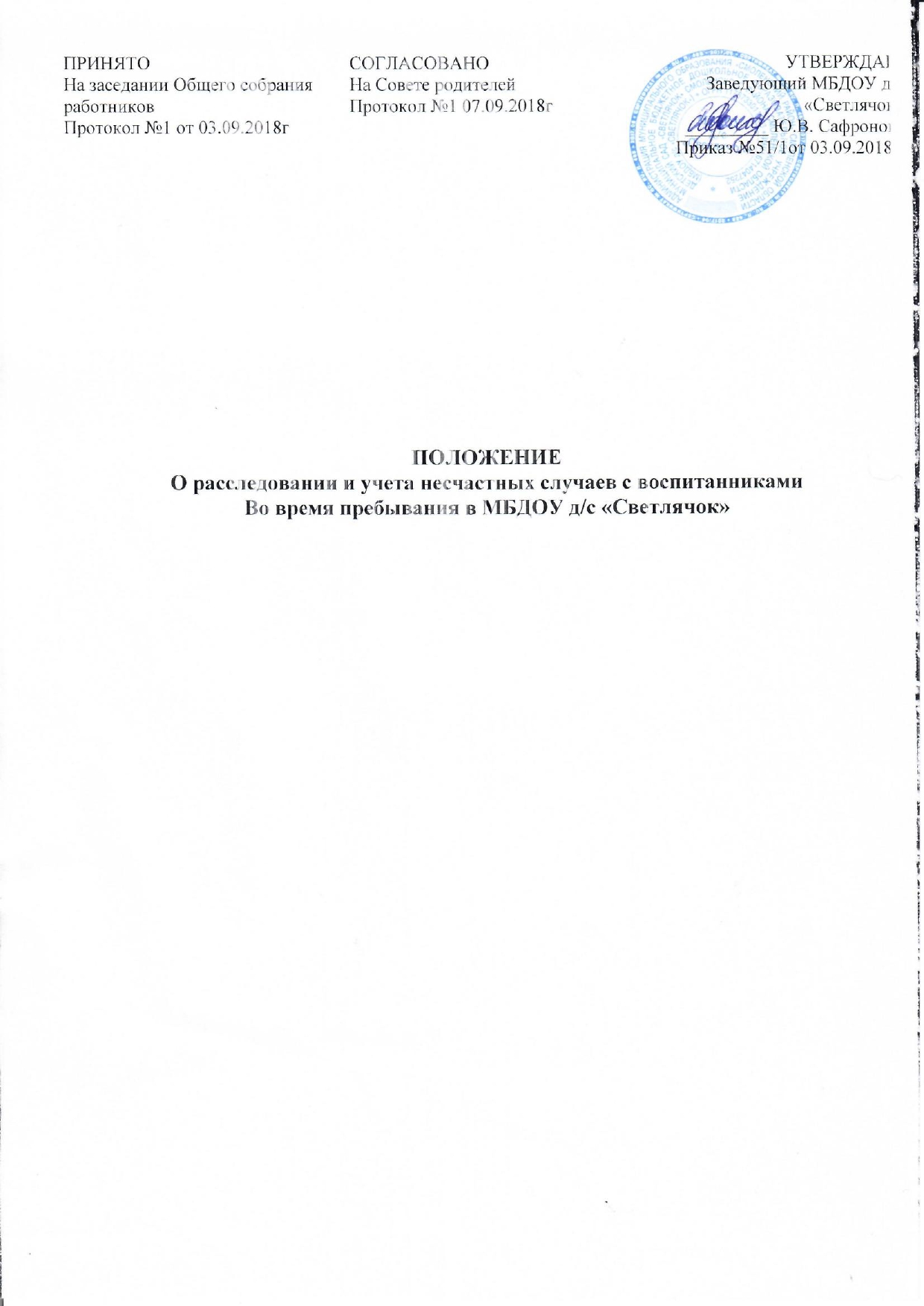 Настоящее Положение о порядке расследования и учета несчастных случаев (далее Положение) устанавливает единый порядок расследования и учета несчастных случаев, происшедших во время образовательного процесса независимо от места его проведения, с воспитанниками (обучающимися) образовательного учреждении МБДОУ д/с «Светлячок».Расследование и учету подлежат несчастные случаи: травмы, острые отравления, возникшие после воздействия вредных и опасных факторов. Травмы из-за нанесении телесных повреждений другим лицом, поражения молнией, повреждения в результате контакта с представителями фауны и флоры, а также иные повреждения здоровья при авариях и стихийных бедствиях, происшедшие:а) во время проведения занятий, спортивных, кружковых, вне садовских мероприятий, других занятий (в перерывах между ними) в соответствии с учебными планами;б) при проведении вне садовских и других мероприятий в выходные, праздничные дни, если эти мероприятия осуществлялись под непосредственным руководством работника детского сада (воспитателя, музыкального руководителя, инструктора по физической культуре, психолога, учителя- логопеда и др.) или лица, назначенного приказом заведующего ДОУ;в) при проведении спортивных  соревнований,  тренировок,  оздоровительных мероприятий, экскурсий, походов, организованных детским садом в установленном порядке:I)	во	время	перевозок	обучающихся	к	месту	проведения	занятий	и мероприятий и обратно, а также при организованном следовании их на запланированное мероприятие на общественном транспорте или пешком. 1.3.Несчастный случай, происшедший с обучающимся при обстоятельствах, указанных в пункте 1.2 настоящего Положения, в том числе и при нарушении пострадавшим дисциплины, подлежит расследованию и учету .Несчастный случай, происшедший во время присмотра и ухода за детьми, а также во время организации образовательного процесса, вызвавших у обучающегося, потерю работоспособности (здоровья) не менее одного дня в соответствии с медицинским заключением, оформляется актом формы Н-2 (Приложение 1)Все несчастные случаи, оформленные актом формы Н-2 регистрируются в журнале регистрации несчастных случаев (Приложение 2).Администрация детского сала обязана выдать родителям (или лицу, представляющему их интересы) акт формы Н-2 о несчастном случае, оформленный на русском языке не позднее трех дней с момента окончания по нему расследования.Акт формы Н-2 подлежит хранению в архиве в течение 45 лет.Ответственность за правильное и своевременное расследование и учет несчастных случаев, составление акта формы Н-2. разработку и выполнениемероприятии по устранению причин несчастного случая несет руководитель ДОУ, где произошел несчастный случай.Контроль за правильным и своевременным расследованием и учетом несчастных случаев, происшедших во время образовательного процесса, а также выполнение мероприятии устранению причин, вызвавших несчастный случаи, осуществляет Управление образование «Смоленский район»Смоленской области.Медицинское учреждение, в которое доставлен (находится на излечении) воспитанник (обучающийся), пострадавший при несчастном случае, происшедшем во время образовательного процесса, обязано по запросу руководителя учреждения выдать медицинское заключение о характере повреждения.По окончании срока лечения пострадавшего (пострадавших) руководитель ДОУ направляет в вышестоящий орган комитета по образованию сообщение о последствиях несчастного случая (Приложение 3).Ответственность за обеспечение безопасных условий образовательного процесса ДОУ несет заведующий учреждением.Лицо, проводящее занятие или мероприятие, несет персональную ответственность за сохранность жизни и здоровья воспитанников (обучающихся).Виновные в нарушении настоящего Положения, сокрытии происшедшего несчастного случая, привлекаются к ответственности согласно действующему законодательству.Расследование и учет несчастных случаевО каждом несчастном случае, происшедшим с воспитанником (обучающимся) пострадавший или очевидец несчастного случая немедленно извещает непосредственного руководителя образовательного процесса, который обязан: срочно организовать первую доврачебную помощь пострадавшему и его доставку в медпункт или другое лечебное учреждение, сообщить о происшедшем руководителю ДОУ и ответственному за охрану труда, при наличии такового, сохранить до расследования обстановку места происшествия (если это не угрожает жизни и здоровью окружающих и не приведет к аварии).Заведующий ДОУ обязан немедленно принять меры к устранению причин, вызвавших несчастный случай, сообщить о происшедшем несчастном случае в комитет образования, родителям пострадавшего (или лицам, представляющим его интересы) и запросить заключение из медицинского учреждения о характере и тяжести повреждения у пострадавшего.Назначить комиссию по расследованию несчастного случая в составе: председатель комиссии - представитель руководства Управления образования, члены комиссии - представитель администрации,ответственный за охрану труда и здоровья, председатель профкома и сотрудник педагогического коллектива.Комиссия по расследованию несчастного случая обязана:В течение трех суток провести расследовании обстоятельств и причин несчастного случая, выявить и опросить очевидцев и лиц, допустивших нарушения правил безопасности жизнедеятельности, по возможности получить; объяснение от пострадавшего.Составить акт о несчастном случае по форме Н-2 в 4-х экземплярах, разработать мероприятия по устранению причин несчастного случая и направить на утверждение председателю комитета по образованию.К акту прилагаются объяснения очевидцев, пострадавшего и другие документы, характеризующие состояние места происшествия несчастного случая, наличие вредных и опасных факторов, медицинское заключение и т.д.Составить протокол осмотра места несчастного случая, рекомендуемый образец которого приведен в приложении N 7 к Порядку, схему места несчастного случая, произвести, по возможности, фотографирование или видеосъемку;Руководитель Управления образования в течение суток после окончания расследования утверждает 4 экземпляра акта формы Н-2 и по одному направляет: в ДОУ, где произошел несчастный случай, в архив Управления образования и родителям (или лицу, представляющему его интересы).Несчастный случай, о котором пострадавший при отсутствии очевидцев не сообщил руководителю проводимого мероприятия или последствия, от которого проявились не сразу, должен быть расследован в срок не более месяца со дня подачи письменного заявления родителями пострадавшего( или лицами, представляющими интересы родителя). В этом случае вопрос о составлении акта по форме Н-2 решается после всесторонней проверки заявления о происшедшем несчастном случае с учетом всех обстоятельств, медицинского заключения о характере травмы, возможной причины ее происхождения, показаний участников мероприятия и других доказательств. Получение медицинского заключения возлагается на администрацию ДОУ.Заведующий ДОУ незамедлительно принимает меры к устранению причин, вызвавших несчастный случай.Несчастный случай, происшедший во время проведения дальних походов, экскурсий, (примечание п.2. 1 настоящего Положения), расследуется комиссией Управления образования, на территории которого произошел несчастный случай. При невозможности прибыть на место происшествия представителя ДОУ, с воспитанниками обучающимся, которого произошел несчастный случай, в состав комиссии включается представитель одного из учреждений, подведомственных органу Управления образования, проводящему расследование. Материалы расследования, включая акт по форме Н-2, направляются в орган Управления образования по месту нахождения ДОУ.Все несчастные случаи, оформленные актом формы Н-2, регистрируются Управлением образования, в журнале.Перечень	документов	при	регистрации	несчастных	случаев	с воспитанниками (обучающимися) в образовательном учреждении.Объяснительная записка педагогического работника.Приказ заведующего образовательного учреждения о назначении комиссии по расследованию несчастного случая.Акт о несчастном случае по форме Н-2 в 4х экземплярах.Объяснительные очевидцев происшествия.Объяснительная записка пострадавшего (если это возможно)Вносится запись в журнал регистрации несчастных случаев с учащимися. 7.Заполняется сообщение о последствиях несчастного случая с  пострадавшим .Специальное расследование несчастных случаевСпециальному расследованию подлежат:групповой несчастный случай, происшедший одновременно с двумя или более пострадавшими, независимо от тяжести телесных повреждений: несчастный случай со смертельным исходом.О групповом несчастном случае, несчастном случае со смертельным исходом руководитель учреждения обязан немедленно сообщить (Приложение 4):- в Управление образования по подчиненности;родителям пострадавшего или лицам, представляющим его интересы;в прокуратуру по месту, где произошел несчастный случай;местным органам государственного надзора, если указанный несчастный случай произошел на объектах, подконтрольных этим органам.Специальное расследование группового несчастного случая и несчастного случая со смертельным исходом проводится комиссии в составе: председатель – заведующий ДОУ или его заместитель; членов – ответственный за охрану труда, председатель профкома.Комиссия по специальному расследованию немедленно расследует несчастный случай, в течение 10 дней составляет акт специального расследования по прилагаемой форме (Приложение 5), оформляет другие необходимые документы и материалы.Материалы специального расследования должны включать:акт специального расследования с приложением к нему копии акта формы Н-2 на каждого пострадавшего в отдельности, которые составляются в полном соответствии с выводами комиссии, проводившей специальное расследование;планы, схемы и фотоснимки места происшествия;протоколы опросов, объяснения очевидцев несчастного случая и других причастных лиц, а также должностных лиц, ответственных за соблюдениетребований ГОСТов, норм и правил по охране труда, распоряжение об образовании экспертной комиссии и другие распоряжения (Приложение 6);выписку из журнала о прохождении пострадавшим обучения и инструктажа;медицинское заключение о характере и тяжести повреждения, причиненного пострадавшему, причинах его смерти;заключение экспертной комиссии (при необходимости) о причинах несчастного случая, результаты лабораторных и других исследований, экспериментов, анализов и т.п.;выписки из инструкций, положений, приказов и других актов, устанавливающих меры, обеспечивающие безопасные условия проведения образовательного процесса и ответственных за это лиц.По требованию комиссии по специальному расследованию администрация обязана:пригласить для участия в расследовании несчастного случая специалистов - экспертов, из которых может создаваться экспертная комиссия;выполнить фотоснимки поврежденного объекта, места несчастного случая и предоставить другие необходимые материалы;произвести технические расчеты, лабораторные исследования, испытания и др. работы;предоставить транспортные средства и средства связи, необходимые для расследования;-обеспечить печатание, размножение в необходимом количестве материалов специального расследования несчастного случая.Примечание. Экспертная комиссия создается распоряжением председателя комиссии по специальному расследованию. Вопросы, требующие экспертного заключения, и материал с выводами экспертной комиссии оформляется письменно.Расходы на проведение технических расчетов, лабораторных исследований, испытаний и других работ приглашенными специалистами оплачивает ДОУ, где произошел несчастный случай.Председатель комиссии, проводившей специальное расследование несчастного случая, в десятидневный срок после его окончания направляет материалы в прокуратуру по месту, где произошел групповой несчастный случай со смертельным исходом. Копии акта специального расследования, акта формы Н-2 (на каждого пострадавшего в отдельности) и приказа заведующего ДОУ по данному несчастному случаю направляются в комитет по образованию.Руководитель Управления образования обязан рассмотреть материалы специального расследования несчастного случая, издать приказ о выполнении предложенных комиссией мероприятий по устранению причин, приведших к несчастному случаю и наказании лиц, допустивших нарушения требований безопасности жизнедеятельности. О выполнении предложенных комиссией спец расследования мероприятий руководитель учрежденияписьменно сообщает руководителю вышестоящего органа Управления образования.Расследование группового несчастного случая с особо тяжелыми последствиями (при которых погибло 5 и более человек) проводится комиссией, назначаемой Председателем Государственного комитета России по народному образованию. В состав комиссии наряду с ответственными работниками Гособразования России включаются представители органов здравоохранения, технический инспекции труда, а при необходимости также представители органов государственного надзора.Отчетность о несчастных случаях и анализ причин ихвозникновенияЕсли у пострадавшего в период временного непосещения ДОУ, явившегося следствием несчастного случая, наступила смерть, то руководитель этого учреждения в течение суток обязан сообщить об этом организациям, указанным в пункте 3.2. настоящего Положения. Специальное расследование по данному несчастному случаю необходимо провести в десятидневный срок, если оно до этого не проводилось. Учет данного несчастного случая вести с момента наступления смерти.Заведующий Учреждения обязан обеспечить анализ причин несчастных случаев, происшедших во время образовательного процесса, рассмотрение их в коллективах воспитателей и других педагогических работников, разработку и осуществление мероприятий по профилактике травматизма и предупреждению других несчастных случаев.Контроль за правильным и своевременным расследованием и учетом несчастных случаев, происшедших с воспитанниками (обучающимися) во время образовательного процесса, а также за выполнением мероприятии по устранению причин, вызвавших несчастный случай, осуществляет Управление образования .Органы прокуратуры информируют руководство Управления образования, заведующего ДОУ о прохождении дел и принятых мерах.Сведения обо всех несчастных случаях за прошедший год, зарегистрированные актами Н-2, обобщаются в отчетности установленной формы и с пояснительной запиской (кратким анализом причин несчастных случаев) направляются Управлением образования в вышестоящий орган.Приложение 1Утверждаю	Форма Н-2Направляется по одному экземпляру:Руководитель  	В учреждение где произошел(полное наименование)	несчастный случай.В архив органа управления(фамилия, имя, отчество)	образованием.Инспектору по охране труда и здоровья района.(подпись)	4. Пострадавшему (его родителям(законным представителям)).(дата) ПечатьАКТ N  	О НЕСЧАСТНОМ СЛУЧАЕ С ВОСПИТАННИКОМ УЧРЕЖДЕНИЯ(составляется в 4 экземплярах)Наименование учреждения, где произошел несчастный случайАдрес учреждения  	Фамилия, имя, отчество пострадавшего  	Пол "женщина", "мужчина" (подчеркнуть) _ 	Возраст (год, месяц, день рождения)  	Учреждение,  класс (группа) (где  обучается,  воспитывается пострадавший)  	Место происшествия несчастного случая  	Фамилия,  имя,  отчество  воспитателя,  руководителя  мероприятия,  в	группе	которого	произошелнесчастный случай  	Инструктаж по технике безопасности:вводный инструктаж  	(дата проведения)инструктаж на рабочем месте _ 	 (дата проведения)Несчастный  случай  произошел   в         часов        числа 	месяца 	годаВид происшествия  	Подробное описание обстоятельств несчастного случая  	Причины несчастного случая  	Мероприятия по устранению причин несчастного случаяЛица,  допустившие нарушения правил охраны труда и техники безопасности  	(статьи, параграфы, пункты законоположений,нормативных документов, нарушенных ими)Очевидцы несчастного случая  	Акт составлен в     часов     числа 	месяца 	годаПредседатель комиссии(должность)    	(подпись, расшифровка подписи)Члены комиссии(должности)	_		 (подпись, расшифровка подписи)(должности)	_		 (подпись, расшифровка подписи)(должности)	_		 (подпись, расшифровка подписи)Последствия несчастного случаяИсход несчастного случая  	(пострадавший выздоровел,установлена инвалидность I, II, III группы, умер)Руководитель учреждения 	(подпись, расшифровка подписи)"   " 	20 	г.Приложение 2ЖУРНАЛРЕГИСТРАЦИИ НЕСЧАСТНЫХ СЛУЧАЕВ С ВОСПИТАННИКАМИПО  	(наименование учреждения)Приложение 3СООБЩЕНИЕО ПОСЛЕДСТВИЯХ НЕСЧАСТНОГО СЛУЧАЯ С ПОСТРАДАВШИМ,(фамилия, имя, отчество)ВОСПИТЫВАЮЩИМСЯ _ 	(группа)ПО АКТУ ФОРМЫ Н-2 <*> N 	ОТ 	20__ Г.Последствия несчастного случая (по пункту 17 акта формы Н-2): пострадавший выздоровел, установлена инвалидность I, II, III группы, умер (нужное подчеркнуть).Руководитель учреждения  	(подпись, расшифровка подписи)"   " 	20 	г. (дата)Приложение 4СХЕМА СООБЩЕНИЯ О ГРУППОВОМ НЕСЧАСТНОМ СЛУЧАЕ, НЕСЧАСТНОМ СЛУЧАЕ СО СМЕРТЕЛЬНЫМ ИСХОДОМ(вышестоящий орган управления образованием)Учреждение (наименование, город, район, село, поселок).Дата, время (местное), место происшествия, краткое описание обстоятельств, при которых произошел несчастный случай, и его причины.Число пострадавших, в том числе погибших.Фамилия, имя, отчество, возраст пострадавшего (погибшего).Дата, время передачи сообщения, фамилия, должность лица, подписавшего и передавшего сообщение.Приложение 5АКТСПЕЦИАЛЬНОГО РАССЛЕДОВАНИЯ НЕСЧАСТНОГО СЛУЧАЯ(группового, со смертельным исходом)происшедшего "   " 	20 	_ г. в час. мин.с  	(фамилия, имя, отчество пострадавшего)(класс, группа, наименование учреждения, вышестоящегооргана управления образованием)Комиссия, назначенная  	(приказ руководителя органа управленияобразованием 2 и 3 уровней управления)в составе председателя  	(фамилия, имя, отчество, занимаемаядолжность, место работы)и членов комиссии  	(фамилия, имя, отчество, занимаемая должность,место работы)с участием приглашенных специалистов  	(фамилия, имя, отчество,занимаемая должность, место работы)произвела  в  период  с "   " 	по "   " 	20 	_ г. специальное расследование и составила настоящий Акт.Сведения о пострадавшем (пострадавших)Фамилия, имя, отчество, год рождения, класс, группа учреждения, время прохождения обучения, инструктажа, проверки знаний по технике безопасности (правилам поведения).Обстоятельства несчастного случаяНесчастный случай с  	(фамилия, имя, отчество)произошел при  	(проводимое мероприятие)Следует дать краткую характеристику места, где произошел несчастный случай, указать, какие опасные и вредные факторы могли воздействовать на пострадавшего; описать действия пострадавшего и других лиц, связанных с несчастным случаем, изложить последовательность событий. Указать, что предшествовало несчастному случаю, как протекал учебно - воспитательный процесс, кто руководил этим процессом, что произошло с пострадавшим. Указать характер травмы, степень ее тяжести, предварительный диагноз и меры, принятые по оказанию первой помощи пострадавшему.Причины несчастного случаяСледует указать основные технические и организационные причины несчастного случая (допуск к работе необученных или непроинструктированных лиц, неисправность оборудования, машин, механизмов, отсутствие руководства, надзора за проведением учебно - воспитательного процесса); изложить, какие конкретно требования законодательства о труде, должностных инструкций по безопасному проведению работ, мероприятий нарушены (дать ссылку на соответствующие статьи, параграфы, пункты), а также нарушения государственных стандартов; указать, какие опасные и вредные факторы превышали допустимые нормы или уровни.Мероприятия по устранению причин несчастного случаяМероприятия, предложенные комиссией, могут быть изложены в виде таблицы по прилагаемой форме.Заключение комиссии о лицах, допустивших нарушения правил охраны труда и техники безопасностиВ этом разделе следует указать нарушения правил охраны труда и техники безопасности и назвать лиц, ответственных за свои действия и бездействие, которые привели к несчастному случаю, указать статьи, параграфы, пункты законоположений, нормативных документов по охране труда, должностных инструкций, других	нормативных	документов,	несоблюденные	этими	лицами.В заключительной части Акта дается перечень прилагаемых к нему материалов расследования в соответствии с п. 3.5 Положения.Председатель комиссии(должность)    	(подпись, расшифровка подписи)Члены комиссии(должности)	_		 (подпись, расшифровка подписи)(должности)	_		 (подпись, расшифровка подписи)(должности)	_		 (подпись, расшифровка подписи)Приложение 6Протоколопроса очевидца несчастного случая, должностного лица, проводившего учебное занятие (мероприятие)в организации, осуществляющей образовательную деятельность" 	" 	20 	г.(место составленияпротокола)Комиссией в составе:Опрос начат в 	час. 	мин. Опрос окончен в 	час. 	мин.Председателя комиссии по расследованию несчастного случая с	обучающимися в организации, осуществляющей образовательную деятельность 		, (фамилия, имя, отчество (при наличии) руководитель организации,осуществляющей образовательную деятельность)/учредитель/членов/ 	, (фамилия, имя, отчество (при наличии) членов комиссии организации,осуществляющей образовательную деятельность)образованной распорядительным актом 	,(указываются реквизиты распорядительного акта)(должность, фамилия, имя, отчество (при наличии), председателя комиссии /члена комиссии/, производившего опрос)в помещении 		произведен опрос (указать место проведения опроса)очевидцанесчастного случая, должностного лица организации, осуществляющей образовательнуюдеятельность:(нужное подчеркнуть)фамилия, имя, отчество (при наличии) 	дата рождения 	место рождения*  	место жительства и (или) регистрации* телефон*место работы или учебы*должность*  	иные данные о личности опрашиваемого 	(подпись, фамилия, имя, отчество (при наличии) опрашиваемого)Иные лица, участвовавшие в опросе 	(фамилия, имя, отчество (при наличии) лиц, участвовавших в опросе: другиечлены комиссии по расследованию несчастного случая с обучающимся,законные представители)По существу несчастного случая,происшедшего	" 	" 	20 	г. с 		, могу сообщить следующее: (фамилия, имя, отчество (при наличии)пострадавшего)(излагаются обстоятельства, при которых произошел несчастный случай, и информация опрашиваемого, а также поставленные перед ним вопросыи ответы на них)(подпись, фамилия, имя, отчество (приналичии) опрашиваемого, дата)(подпись, фамилия, имя, отчество (при наличии) лица, проводившего опрос, дата)(подписи, фамилии, имена, отчества (при наличии) иных лиц, участвовавших в опросе, дата)С настоящим протоколом ознакомлен 	(подпись, фамилия, имя, отчество (при наличии) опрашиваемого, дата)Протокол прочитан вслух 	(подпись, фамилия, имя, отчество (при наличии) лица, проводившего опрос, дата)Замечания к протоколу 	 (содержание замечаний либо указание на их отсутствие)Протокол опроса составлен 	(должность, фамилия, имя, отчество (при наличии) председателя комиссии или иного лица,проводившего опрос, подпись, дата)* Заполняется при наличии таких данных.Приложение7ПРОТОКОЛосмотра места несчастного случая произошедшего в организации, осуществляющей образовательную деятельность(фамилия, имя, отчество (при наличии) пострадавшего) 		" 	" 	20 	г. (место составления)Комиссией в составе:Осмотр начат в 	час. 	мин. Осмотр окончен в 	час. 	мин.Председателя комиссии по расследованию несчастного случая с	обучающимися в организации, осуществляющей образовательную деятельность 		, (фамилия, имя, отчество (при наличии) руководителя организации,осуществляющей образовательную деятельность)/учредитель/членов/ 	, (фамилия, имя, отчество (при наличии) членов комиссии организации,осуществляющей образовательную деятельность)образованной распорядительным актом 	,(указываются реквизиты распорядительного акта)произведен осмотр места несчастного случая, происшедшего 	,(указывается дата несчастного случая)в 		, (указывается наименование организации, осуществляющейобразовательную деятельность)(указывается учредитель, в ведении которого находится организация,осуществляющая образовательную деятельность)с		 (фамилия, имя, отчество (при наличии), пострадавшего)Осмотр проводился в присутствии 	(фамилия, имя, отчество (при наличии),других лиц, участвовавших в осмотре: другие члены комиссии по расследованию несчастного случая с обучающимися, законный представительпострадавшего)В ходе осмотра установлено:Обстановка и состояние места несчастного случая на момент осмотра(изменилась или нет по свидетельству пострадавшего или очевидцевнесчастного случая, краткое изложение существа изменений)Описание места, где произошел несчастный случай 	(точное место несчастного случая, тип (марка), вид оборудования,средства обучения.)Описание части оборудования (постройки, сооружения), материала, инструмента, приспособления и других предметов, которыми были причинены повреждения (травма)*(указать конкретно их наличие и состояние)Наличие и состояние защитных ограждений и других средств безопасности*(блокировок, средств сигнализации, защитных экранов, кожухов,заземлений/занулений, изоляции проводов.)Наличие	и	состояние средств	индивидуальной	защиты,	которыми пользовался пострадавший*(наличие средств индивидуальной защиты, защитной экипировки, их соответствие нормативным требованиям)Наличие общеобменной и местной вентиляции и ее состояние*Состояние освещенности и температуры*  	(наличие приборов освещения и обогрева помещений и их состояние)В ходе осмотра проводилось  	(фотографирование, видеосъемка, прочее.)С места происшествия изъяты *: 	(перечень и индивидуальные характеристики изъятых предметов)К протоколу осмотра прилагаются:(схема места несчастного случая, фотографии, видеосъемка)Содержание	заявлений,	поступивших перед	началом, в ходе,	либо по окончании осмотра от участвующих в осмотре лиц*  		 С настоящим протоколом ознакомлены(подписи, фамилии, имена, отчества (при наличии) участвовавшихв осмотре лиц, дата)Замечания к протоколу(содержание замечаний либо указание на их отсутствие)Протокол составлен(должность, фамилия, имя, отчество (при наличии) председателя (члена)комиссии по расследованию несчастного' случая с лицом, проходящим учебное занятие, проводившего осмотр)(подпись, дата)* Заполняется при наличии таких данных.Nп/пНаименование мероприятияСрок исполненияИсполнительОтметка о выполненииДиагноз по справке из лечебного учреждОсвобожден от учебы (посещения учрежд.)Число дней непосещения учреждения(в рабочих днях с 	по 	)Nп/пДата, время несчастного случаяФамилия, имя, отчествопострадавшего, год рождениягруппаМесто несчастн.случаяВид проис- шествия, приведшего к несчаст номуслучаюКраткие обстоя тельства насчаст ногослучаяДата сос тав ленияПослед- ствия несчаст ногослучаяИсход несчаст- ногослучая и № актаформы Н-2Приня- тые меры1234567891011Диагноз по справке лечебного учрежд.Освобожден от учебы(посещения учрежд.)Число дней непосещенияучреждения (в рабочих днях) с 	по  	Наименование мероприятияСрок исполненияИсполнитель